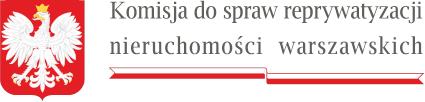 W nagłówku, po lewej stronie, znajduje się logo Komisji do spraw reprywatyzacji nieruchomości warszawskich zawierające godło państwa polskiego i podkreślenie w formie miniaturki flagi RPWarszawa, dnia 6 lipca 2022 r.Sygn. akt KR VI R 32/22ZAWIADOMIENIEo wszczęciu postępowania rozpoznawczegoNa podstawie art. 16 ust. 2, ust. 3 i ust. 4 ustawy z dnia 9 marca 2017 roku o szczególnych zasadach usuwania skutków prawnych decyzji reprywatyzacyjnych dotyczących nieruchomości warszawskich, wydanych z naruszeniem prawa (Dz.U. z 2021 r. poz. 795),zawiadamiam następujące strony:-Miasto Stołeczne Warszawa, -Prokuratora Regionalnego w Warszawie,-następców prawnych Puntina spółki z ograniczoną odpowiedzialnością spółki komandytowej z siedzibą w Łodzi (uprzednio ES-POL spółka akcyjna z siedzibą w Łodzi),-Mariusza Rezyka,-następców prawnych Tadeusza Graffa,-Ghelamco GP 5 spółkę z ograniczoną odpowiedzialnością Foksal spółkę komandytowo-akcyjną z siedzibą w Warszawie,-Ghelamco GP 3 spółkę z ograniczoną odpowiedzialnością z siedzibą w Warszawie, -Maziarz Investments spółkę z ograniczoną odpowiedzialnością z siedzibą w Raciborzu,-Agvo spółkę z ograniczoną odpowiedzialnością z siedzibą w Warszawie, -Piotra Płochockiego,-Dariusza Rutczyńskiego,-Adama Byglewskiego,-Ewę Jankowską,-Henryka Białego, -Marzenę Białą, -Krzysztofa Kasprzyka,-Jarosława Kaliszuka, -Cezarego Ochnika,-Beatę Ochnik, -Romę Stępniewską,-Zbigniewa Rekusza,-Anitę Seibert - Rekusz,-Magdalenę Fudali, -Bogusława Maziarza,-Annę Rozwadowską, -Adama Rozwadowskiego,-Jarosława Burkiet,-Beatę Burkiet,-Dariusza Krupę, -Dominikę Krupę, -Michała Ziółkowskiego, -Grzegorza Panek, -Aleksandra Birman, -Tatianę Birman,-Sitarsky Energy spółkę z ograniczoną odpowiedzialnością z siedzibą w Warszawie, -Agnieszkę Kosecką— Wielgopolan, -Daniela Bonieckiego, -Olgi Fałkowską - Boniecką,-Abakus Porzecki spółkę komandytowo-akcyjną z siedzibą w Warszawie (uprzednio Abakus Okna spółka akcyjna z siedzibą w Warszawie),-Radosława Sikorskiego,-Tomaszewski Medical Center spółkę z ograniczoną odpowiedzialnością z siedzibą w Białymstoku,-Marka Banasiewicza,-Olgę Król,-Stefana Króla,-Katarzynę Borkowską,-Michała Borkowskiego,-TEWO - TREUHAND AG z siedzibą w Brunnadem, -Larisę Nazarenko,-Apartment No 6 spółkę z ograniczoną odpowiedzialnością z siedzibą w Warszawie,o wszczęciu z urzędu postępowania rozpoznawczego w sprawie decyzji Prezydenta m.st. Warszawa z dnia 27 maja 2009 r. nr 220/GK/DW/2009 zmieniającej pkt. 1 i 2 jego decyzji z dnia 7 kwietnia 2009 r. nr 127/GK/DW/2009, a ustanawiającej prawo użytkowania wieczystego do:udziału wynoszącego 0,7510 części gruntu o po w. 72 m2, oznaczonego jako dz. ew. nr 58/4 na rzecz Barbary Rezyka (do udziału wynoszącego 0,3755) i Tadeusza Graffa (do udziału wynoszącego 0,3755) - po ½  części niepodzielnie,oraz do udziału wynoszącego 0,7510 części gruntu o po w. 943 m2, oznaczonego jako dz. ew. nr 58/3 na rzecz Barbary Rezyka (do udziału wynoszącego 0,3755) i Tadeusza Graffa (do udziału wynoszącego 0,3755) – po 1/2 części niepodzielnie, tj. do udziałów w gruntach stanowiących ww. działki ewidencyjne, obie położone w Warszawie przy ul. Nowy Świat 24, w obrębie ewidencyjnym 5-04-07, dla których Sąd Rejonowy dla Warszawy - Mokotowa w Warszawie prowadzi księgę wieczystą nr WA4M/00307472/6, nip nr 1293. Przewodniczący KomisjiSebastian KaletaPOUCZENIE:Zgodnie z art 16 ust 2 ustawy z dnia 9 marca 2017 r. o szczególnych zasadach usuwania skutków prawnych decyzji reprywatyzacyjnych dotyczących nieruchomości warszawskich, wydanych z naruszeniem prawa (Dz.U. z 2021 r. poz. 795, dalej: ustawa) o wszczęciu postępowania rozpoznawczego Komisja zawiadamia m.st. Warszawę oraz pozostałe strony postępowania. Zgodnie z art 16 ust 3 ustawy strony mogą być zawiadamiane o wszczęciu postępowania, decyzjach i innych czynnościach Komisji poprzez ogłoszenie w Biuletynie Informacji Publicznej, na stronie podmiotowej urzędu obsługującego Ministra Sprawiedliwości. Zgodnie z art 16 ust 4 ustawy zawiadomienie albo doręczenie uważa się za dokonane po upływie 7 dni od dnia publicznego ogłoszenia.Zgodnie z art 33 ustawy z dnia 14 czerwca 1960 r. - Kodeks postępowania administracyjnego (Dz. U. z 2021 r. poz. 735): § 1. Pełnomocnikiem strony może być osoba fizyczna posiadająca zdolność do czynności prawnych.§ 2. Pełnomocnictwo powinno być udzielone na piśmie, w formie dokumentu elektronicznego lub zgłoszone do protokołu. § 2a Pełnomocnictwo w formie dokumentu elektronicznego powinno być opatrzone kwalifikowanym podpisem elektronicznym, podpisem zaufanym albo podpisem osobistym.§ 3. Pełnomocnik dołącza do akt oryginał lub urzędowo poświadczony odpis pełnomocnictwa. Adwokat, radca prawny, rzecznik patentowy, a także doradca podatkowy mogą sami uwierzytelnić odpis udzielonego im pełnomocnictwa oraz odpisy innych dokumentów wykazujących ich umocowanie. Organ administracji publicznej może w razie wątpliwości zażądać urzędowego poświadczenia podpisu strony.§ 3a. Jeżeli odpis pełnomocnictwa lub odpisy innych dokumentów wykazujących umocowanie zostały sporządzone w formie dokumentu elektronicznego, ich uwierzytelnienia, o którym mowa w § 3, dokonuje się, opatrując odpisy kwalifikowanym podpisem elektronicznym, podpisem zaufanym albo podpisem osobistym. Odpisy pełnomocnictwa lub odpisy innych dokumentów wykazujących umocowanie uwierzytelniane elektronicznie są sporządzane w formatach danych określonych w przepisach wydanych na podstawie art 18 delegacja ustawowa pkt 1 ustawy z dnia 17 lutego 2005 r. o informatyzacji działalności podmiotów realizujących zadania publiczne.§ 4. W sprawach mniejszej wagi organ administracji publicznej może nie żądać pełnomocnictwa, jeśli pełnomocnikiem jest członek najbliższej rodziny lub domownik strony, a nie ma wątpliwości co do istnienia i zakresu upoważnienia do występowania w imieniu strony.Zgodnie z art 21 ust 1 ustawy z dnia 6 lipca 1982 r. ustawy o radach prawnych (Dz. U. z 2020 r, poz. 75) radca prawny może udzielić dalszego pełnomocnictwa (substytucji) innemu radcy prawnemu, adwokatowi, prawnikowi zagranicznemu wykonującemu stałą praktykę w zakresie wynikającym z ustawy o świadczeniu przez prawników zagranicznych pomocy prawnej w Rzeczypospolitej Polskiej.Zgodnie z art 351 ust. 4 ustawy z dnia 6 lipca 1982 r. ustawy o radach prawnych (Dz. U. z 2020 r. poz. 75) aplikant radcowski może sporządzać i podpisywać pisma procesowe związane z występowaniem radcy prawnego przed sądami, organami Ścigania i organami państwowymi, samorządowymi i innymi instytucjami - z wyraźnego upoważnienia radcy prawnego, z wyłączeniem apelacji, skargi kasacyjnej i skargi konstytucyjnej.Zgodnie z art 25 ust 3 ustawy z dnia 26 maja 1982 r. - Prawo o adwokaturze (Dz. U. z 2022 r. poz. 1184) w wypadku gdy adwokat prowadzący sprawę nie może wziąć osobiście udziału w rozprawie lub wykonać osobiście poszczególnych czynności w sprawie, może on udzielić substytucji.Zgodnie z art. 77 ust 5 ustawy z dnia 26 maja 1982 r. - Prawo o adwokaturze (Dz. U. z 2022 r. poz. 1184) aplikant adwokacki może sporządzać i podpisywać pisma procesowe związane z występowaniem adwokata przed sądami, organami ścigania i organami państwowymi, samorządowymi i innymi instytucjami - z wyraźnego upoważnienia adwokata, z wyłączeniem apelacji, skargi kasacyjnej i skargi konstytucyjnej.